Nadpis příspěvku (Times New Roman, 14, tučné, na střed)1 volný řádek 12Nadpis příspěvku anglicky (Times New Roman, 14, tučné, na střed)1 volný řádek 12Autor článku1*, Autor článku2 (Times New Roman, 12, tučné, na střed)1 Pracoviště, adresa (Times New Roman, 10, na střed)2 Pracoviště, adresa (Times New Roman, 10, na střed)*korespondenční autor e-mail2 volné řádky 12Abstrakt: (Times New Roman, 12, tučné, do bloku)Zde uveďte abstrakt článku v rozsahu přibližně 8 - 10 řádků. (Times New Roman, 12, do bloku, řádkování 1,5, mezery 0 b. před, 0 b. za). 1 volný řádek 12Abstract: (Times New Roman, 12, tučné, do bloku)Zde uveďte anglicky abstrakt článku v rozsahu přibližně 8 - 10 řádků. (Times New Roman, 12, do bloku, řádkování 1,5, mezery 0 b. před, 0 b. za). 1 volný řádek 12Klíčová slova: (Times New Roman, 12, tučné, do bloku)Zde pište klíčová slova, maximální počet 5. Klíčová slova oddělujte středníkem. (Times New Roman, 12, do bloku, řádkování 1,5, mezery 0 b. před, 0 b. za).Klíčové slovo1; klíčové slovo2; …; klíčové slovo5.  1 volný řádek 12Keywords: (Times New Roman, 12, tučné, do bloku)Zde pište anglicky klíčová slova, maximální počet 5. (Times New Roman, 12, do bloku, řádkování 1,5, mezery 0 b. před, 0 b. za). Keyword1; keyword2; …; keyword5.  2 volné řádky 121	Úvod: (Times New Roman, 12, tučné, do bloku)Zde pište …. (Times New Roman, 12, do bloku, řádkování 1,5, mezery 0 b. před, 0 b. za). 1 volný řádek 122	Metodologie: (Times New Roman, 12, tučné, do bloku)Zde pište …. (Times New Roman, 12, do bloku, řádkování 1,5, mezery 0 b. před, 0 b. za). 1 volný řádek 122.1	Metoda AZde pište …. (Times New Roman, 12, do bloku, řádkování 1,5, mezery 0 b. před, 0 b. za). 1 volný řádek 122.2	Metoda BZde pište …. (Times New Roman, 12, do bloku, řádkování 1,5, mezery 0 b. před, 0 b. za). 1 volný řádek 121 volný řádek 12Zde pište …. (Times New Roman, 12, do bloku, řádkování 1,5, mezery 0 b. před, 0 b. za). 1 volný řádek 123	Výsledky: (Times New Roman, 12, tučné, do bloku)Zde pište …. (Times New Roman, 12, do bloku, řádkování 1,5, mezery 0 b. před, 0 b. za). 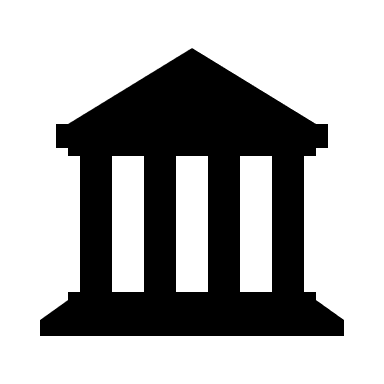 Obrázek 1: Popis obrázku (Times New Roman, 12, do bloku, řádkování 1,5, mezery 0 b. před, 0 b. za).1 volný řádek 12Zde pište …. (Times New Roman, 12, do bloku, řádkování 1,5, mezery 0 b. před, 0 b. za). 1 volný řádek 12Tabulka 1: Popis tabulky (Times New Roman, 12, do bloku, řádkování 1,5, mezery 0 b. před, 0 b. za).1 volný řádek 12Zde pište …. (Times New Roman, 12, do bloku, řádkování 1,5, mezery 0 b. před, 0 b. za). 1 volný řádek 124	Závěr: (Times New Roman, 12, tučné, do bloku)Zde pište …. (Times New Roman, 12, do bloku, řádkování 1,5, mezery 0 b. před, 0 b. za). 1 volný řádek 12Poděkování (Times New Roman, 12, tučné, do bloku)Zde pište …. (Times New Roman, 12, do bloku, řádkování 1,5, mezery 0 b. před, 0 b. za). 1 volný řádek 12Použitá literatura (Times New Roman, 12, tučné, do bloku)Používejte harvardský styl. V textu citujte formou kulatých závorek (Novák, 2021). Seřazení v seznamu použité literatury dle abecedy. Nerozdělujte dle jednotlivých skupiny (knihy, časopisy, web…). Viz odkaz na webovou stránku, kde lze najít veškeré informace: https://sites.google.com/site/novaiso690/priklady-harvardsky-system-jmeno-datumVzorKnihy:ČEZ, 2001. Annual report 2000. Praha: ČEZ.COUNCIL FOR BRITISH ARCHAEOLOGY, 1970. Handbook of scientific aids and evidence for archaeologists. London: C.B.A.Časopisy:Český lid: časopis pro etnologická studia: journal of ethnological studies, 2001. Praha: Etnologický ústav AV ČR, 88(1). ISSN 0009‑0794.Články v časopisech:BENEŠ, Petr, 2006. Aktuální trendy v oblasti elektroniky. Sdělovací technika: telekomunikace, elektronika, multimédia. Praha: Sdělovací technika. 54(12), 3-6. ISSN 0036-9942.Příspěvek ve sborníku:STRAKA, Ondřej, ŠIMANDL, Miroslav a DUNÍK, Jindřich, 2009. Gaussian mixtures proposal density in particle filter for track‑before‑detect. In: Fusion 2009: the 12th international conference on information fusion. New York: IEEE, s. 270‑277. ISBN 978‑0‑9824438‑0‑4.Příspěvek v knize a jiné monografii:JOHNOVÁ, Radka, 2008. Segmentace firem a organizací. In: Marketing kulturního dědictví a umění. Praha: Grada, s. 85-87. ISBN 978-80-247-2724-0.Webové zdroje:Ministerstvo zdravotnictví České republiky, 2010 [online]. MZČR. [cit. 16.5.2018]. Dostupné z: https://www.mzcr.cz/ Normy:ČSN ISO 830, 2001. Informace a dokumentace – Bibliografický popis a citace. Pravidla zkracování bibliografických termínů. 2. vyd. Praha: Český normalizační institut.Zákony: Zákon č. 40/1964 Sb., Občanský zákoník. In: Sbírka zákonů 5. 3., částka 19. ISSN 0322-8037.ABCDEXYZ